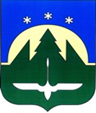 Городской округ Ханты-МансийскХанты-Мансийского автономного округа – ЮгрыДУМА ГОРОДА ХАНТЫ-МАНСИЙСКАРЕШЕНИЕ№ 14-VII РД		                                                         Принято									  29 октября 2021 годаО председателе комиссии по местному самоуправлению Думы города
Ханты-Мансийска седьмого созываВ соответствии с частью 3 статьи 24 Регламента Думы города
Ханты-Мансийска, руководствуясь частью 1 статьи 69 Устава города                  Ханты-Мансийска,Дума города Ханты-Мансийска РЕШИЛА:Избрать на должность председателя комиссии по местному самоуправлению Думы города Ханты-Мансийска седьмого созыва Казакову Валентину Алексеевну, депутата Думы города Ханты-Мансийска.Председатель Думыгорода Ханты-Мансийска						         К.Л. ПенчуковПодписано29 октября 2021 года